
Nancy Goodwill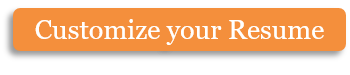 Big Rapids, MI 68965 | 123-456-7899 | info@hloom.comWORK ExperienceNICON State Life	Roanoke, VACustomer Care Cashier	December 2012 – PresentDeveloped a friendly and professional customer service departmentRecorded daily transactionsHandled customers who had cash related issuesKept a record of customers’ complaintsAllied Bank of Roanoke	Roanoke, VABranch Cashier	January 2012 – November 2012Built an excellent customer care reputation for the companyHandled payments through cash, check, and credit cardsProvided prompt solutions to account-related issues of customersClosed accounts at the end of a fiscal session	2005Professional SkillsExcellent knowledge of AccountsExcellent knowledge of air cargo freightsExcellent knowledge of MS ExcelEstablishing a long term relationship with clientsCold callingGiving attention to detailsEducation and qualificationNational College of Roanoke	Roanoke, VABachelor of Management	2003GPA: 3.6National College of Roanoke	Roanoke, VAIMCACopyright information - Please read© This Free Resume Template is the copyright of Hloom.com. You can download and modify this template for your own personal use to create a resume for yourself, or for someone else. You can (and should!) remove this copyright notice (click here to see how) before sending your resume to potential employers.You may not distribute or resell this template, or its derivatives, and you may not make it available on other websites without our prior permission. All sharing of this template must be done using a link to http://www.hloom.com/resumes/. For any questions relating to the use of this template please email us - info@hloom.com